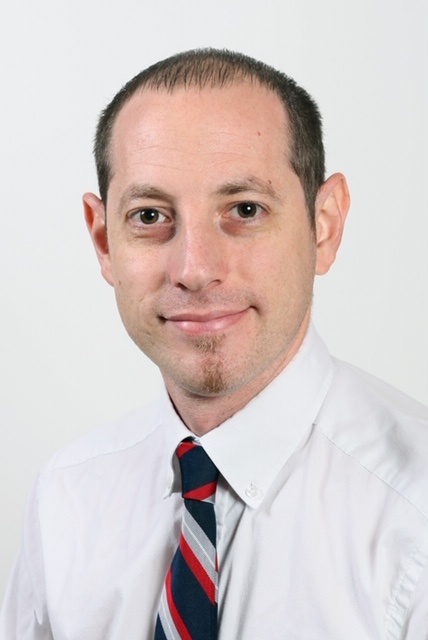 ד"ר תומר חרס הוא ראש היחידה האונקו-אורולוגית במערך האונקולוגי בבית חולים רמב"ם, חיפה. הוא מומחה באונקולוגיה קרינתית, עם התמקצעות בטיפולי הקרנות בסרטנים של דרכי המין והשתן הכוללים סרטן הערמונית, שלפוחית ​​השתן, הכליה ואשכים.ד"ר חרס סיים את לימודיו בבית הספר לרפואה באוניברסיטת סמלוויס שבבודפשט, הונגריה. לאחר שסיים את ההתמחות באונקולוגיה קרינתית, הוא השלים שנתיים של התמחויות על בקרינה של דרכי המין והשתן ובטיפולי ברכיתרפיה, שתיהן במרכז הסרטן "ממוריאל סלואן-קטרינג" שבניו יורק.ד"ר חרס מוביל את מערך טיפולי ברכיתרפיה של הערמונית (השתלת מקורות רדיואקטיביים בערמונית - הליך פולשני מינימלי לחולי סרטן הערמונית), מערך טיפולי SBRT לערמונית (טיפולי קרינה ממוקדים מאוד), חוקר ומיישם טכנולוגיות חדשות שמטרתן לשפר את הטיפול בחולים ולהקטין תופעות לוואי של טיפולי הקרינה.ד"ר חרס הוא חבר באגודה האירופית למחקר בטיפול בסרטן (EORTC), באגודה האמריקאית לברכיתרפיה (ABS) ובחברה האמריקאית לאונקולוגיה קרינתית (ASTRO).Dr. Tomer Charas serves as the head of Genitourinary oncology unit at the Oncology Division in Rambam Health Care Campus, Haifa, Israel. He is a board-certified radiation oncologist, specializing in radiation therapy treatments of the genitourinary tract cancers including prostate, bladder, kidney and testicular cancers. Dr. Charas graduated from Semmelweis University medical school, Budapest, Hungary with honors. After completing his radiation oncology residency training at Rambam Health Care Campus, He completed radiation oncology Genitourinary fellowship program and additionally Brachytherapy fellowship program, both at Memorial Sloan Kettering Cancer Center NYC, NY.Dr. Charas is highly involved in prostate brachytherapy (implanting radioactive sources in the prostate - a minimally invasive procedure for prostate cancer patients), SBRT (highly focused radiotherapy treatments), researching and implementing new technologies aiming to improve patients’ care and reduce side effects from treatments. Dr. Charas is a member of the European Society for Research on Cancer Treatment (EORTC), American Brachytherapy Society (ABS) and Amercian Society for Radiation Oncology (ASTRO).